EOC Review – Day 1                                                                                       Name: _______________________________Topic 1: Solving Systems of Equations by SubstitutionWorked Out Problem:                                                                                 Your Turn:        y = 5x – 1                     -3x + 2y = 12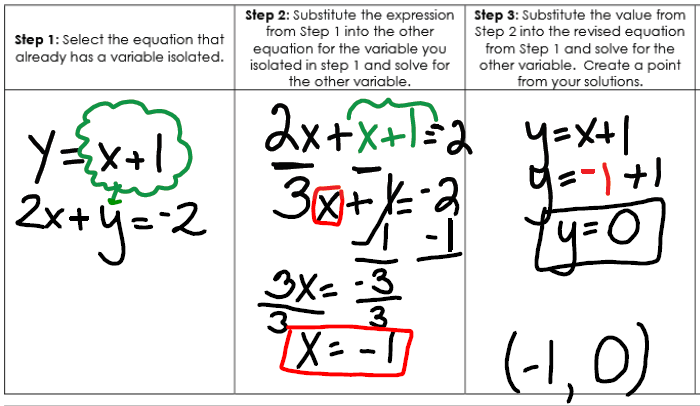 Topic 2: Finding the VertexWorked Out Problem                                                                             Your Turn: Find the vertex of y = 2x2 + 8x + 2. 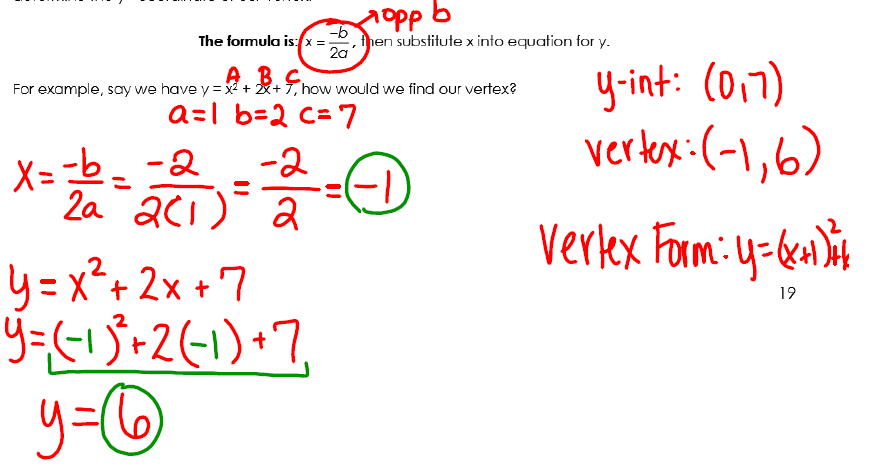  Your Turn Again: The height in feet of a rocket after x second is given by y = –16x2 + 128x.  What is the maximum height reached by the rocket and how long does it take to reach that height?